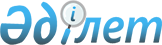 Об утверждении Правил проведения мониторинга реализации государственного социального заказа
					
			Утративший силу
			
			
		
					Приказ Министра культуры и спорта Республики Казахстан от 22 декабря 2015 года № 406. Зарегистрирован в Министерстве юстиции Республики Казахстан 31 декабря 2015 года № 12695. Утратил силу приказом Министра общественного развития Республики Казахстан от 20 декабря 2018 года № 01/01-103 (вводится в действие по истечении десяти календарных дней после дня его первого официального опубликования)
      Сноска. Утратил силу приказом Министра общественного развития РК от 20.12.2018 № 01/01-103 (вводится в действие по истечении десяти календарных дней после дня его первого официального опубликования).
      В соответствии с подпунктом 3) статьи 4-1 Закона Республики Казахстан от 12 апреля 2005 года "О государственном социальном заказе, грантах и премиях для неправительственных организаций в Республике Казахстан" ПРИКАЗЫВАЮ:
      1. Утвердить прилагаемые Правила проведения мониторинга реализации государственного социального заказа.
      2. Комитету по развитию языков и общественно-политической работы Министерства культуры и спорта Республики Казахстан обеспечить:
      1) в установленном законодательством порядке государственную регистрацию настоящего приказа в Министерстве юстиции Республики Казахстан;
      2) в течение десяти календарных дней после государственной регистрации настоящего приказа направление копий настоящего приказа для официального опубликования в информационно-правовой системе "Әділет" и периодических печатных изданиях на электронном носителе с приложением бумажного экземпляра, заверенного гербовой печатью, для внесения в эталонный контрольный банк нормативных правовых актов Республики Казахстан в электронном виде, удостоверенных электронной цифровой подписью лица, уполномоченного подписывать настоящий приказ, с приложением бумажного экземпляра, заверенного гербовой печатью;
      3) размещение настоящего приказа на интернет-ресурсе Министерства культуры и спорта Республики Казахстан;
      4) в течение десяти рабочих дней после государственной регистрации настоящего приказа в Министерстве юстиции Республики Казахстан представление в Департамент юридической службы Министерства культуры и спорта Республики Казахстан сведений об исполнении мероприятий, предусмотренных подпунктами 1), 2) и 3) настоящего пункта.
      3. Контроль за исполнением настоящего приказа возложить на курирующего вице-министра культуры и спорта Республики Казахстан.
      4. Настоящий приказ вводится в действие по истечении десяти календарных дней после дня его первого официального опубликования. Правила
проведения мониторинга реализации государственного
социального заказа
1. Общие положения
      1. Настоящие Правила проведения мониторинга реализации государственного социального заказа (далее - Правила) определяют порядок проведения уполномоченным органом в сфере взаимодействия с неправительственными организациями (далее - уполномоченный орган) мониторинга деятельности государственных органов по реализации государственного социального заказа.
      2. Мониторинг реализации государственного социального заказа проводится с целью принятия своевременных, качественных мер по обеспечению эффективной реализации социальных программ, социальных проектов. 2. Порядок проведения мониторинга реализации государственного
социального заказа
      3. Мониторинг реализации государственного социального заказа проводится уполномоченным органом и включает сбор, обработку и анализ информации, предоставляемой государственными органами.
      4. Государственные органы ежегодно к 25 июля и 25 декабря представляют в уполномоченный орган следующую информацию:
      1) о соответствии социальных программ, социальных проектов, реализованных по государственному социальному заказу, стратегическим целям и задачам государственной политики, определенных Стратегией "Казахстан-2050": новый политический курс состоявшегося государства", ежегодными Посланиями Президента Республики Казахстан народу Казахстана, другими стратегическими документами;
      2) о соответствии социальных программ, социальных проектов, реализованных по государственному социальному заказу, целевым индикаторам стратегических планов государственных органов, программ развития территорий;
      3) об охвате адресных групп населения в рамках социальных программ, социальных проектов, реализованных по государственному социальному заказу;
      4) об объеме бюджетных средств, запланированных и израсходованных на реализацию социальных программ, социальных проектов в рамках государственного социального заказа;
      5) о неправительственных организациях, привлеченных к реализации социальных программ, социальных проектов в рамках государственного социального заказа (опыт работы в сфере оказания услуг, наличие специалистов по сфере деятельности, наличие материальных ресурсов);
      6) о влиянии социальных программ, социальных проектов на достижение целей в социально значимых сферах (конкретные результаты решения социальных задач).
      5. Уполномоченный орган проводит сбор информации, указанной в пункте 4 настоящих Правил, и осуществляет дальнейшую ее обработку посредством свода информации, предоставленной государственными органами, реализующими государственный социальный заказ.
      6. По итогам обработки информации уполномоченным органом проводится анализ сводной информации путем выделения общих тенденций, проблемных вопросов реализации государственного социального заказа и разрабатываются рекомендации по обеспечению эффективной реализации социальных программ, социальных проектов в рамках государственного социального заказа на республиканском и региональном уровнях.
      7. Уполномоченный орган по итогам мониторинга готовит итоговую информацию о реализации государственного социального заказа и вносит ее в Правительство Республики Казахстан к 25 августа и 25 января.
      8. Государственные органы руководствуются рекомендациями уполномоченного органа при планировании и реализации государственного социального заказа.
					© 2012. РГП на ПХВ «Институт законодательства и правовой информации Республики Казахстан» Министерства юстиции Республики Казахстан
				
Министр культуры и спорта
Республики Казахстан
А. МухамедиулыУтверждены
приказом Министра
культуры и спорта
Республики Казахстан
от 22 декабря 2015 года № 406